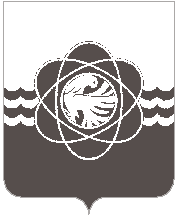 П О С Т А Н О В Л Е Н И Еот  __30.11.2021________  №  __1060_____В соответствии с решением Межведомственного совета по внедрению и реализации целевой модели дополнительного образования детей от 14.10.2021 № 2 и в целях достижения плановых значений показателей «Доля детей в возрасте от 5 до 18 лет, охваченных дополнительным образованием» (далее – Показатель), «Доля детей в возрасте от 5 до 18 лет, охваченных системой персонифицированного финансирования дополнительного образования детей» регионального проекта «Успех каждого ребенка» и предоставления муниципальной услуги «Запись на обучение по дополнительным общеобразовательным программам» в электронном виде с использованием федеральной государственной информационной системы «Единый портал государственных и муниципальных услуг (функций)» на территории муниципального образования «город Десногорск» Смоленской области Администрация муниципального образования «город Десногорск» Смоленской области постановляет:1. Комитету по образованию Администрации муниципального образования «город Десногорск» Смоленской области (Т.В. Токарева), Комитету по культуре спорту и молодежной политике Администрации муниципального образования «город Десногорск» Смоленской области (А.А. Королёва):- обеспечить предоставление муниципальной услуги «Запись на обучение по дополнительным общеобразовательным программам» в электронном виде с использованием федеральной государственной  информационной системы» «Единый портал государственных и муниципальных услуг (функций)» (далее – ЕПГУ) через автоматизированную информационную систему «Навигатор дополнительного образования Смоленской области» (далее – АИС «Навигатор»);- организовать работу по внесению муниципальными образовательными организациями и учреждениями спорта, реализующими программы дополнительного образования и спортивной подготовки, в АИС «Навигатор» сведений о детях в возрасте от 5 до 18 лет, занимающихся по программам дополнительного образования и спортивной подготовки;- исключить МБУДО «Десногорская ДМШ им. М.И. Глинки»  и                              МБУДО «Десногорская ДХШ» из мероприятий по внедрению персонифицированного финансирования дополнительного образования детей, реализуемого в муниципальном образовании «город Десногорск» Смоленской области, с 01.01.2022.2. Комитету по культуре спорту и молодежной политике Администрации муниципального образования «город Десногорск» Смоленской области (А.А. Королёва) продолжить организацию работы МБУДО «Десногорская ДМШ им. М.И. Глинки» и                              МБУДО «Десногорская ДХШ» в АИС «Навигатор» для предоставления муниципальной услуги «Запись на обучение по дополнительным общеобразовательным программам» в электронном виде с использованием ЕПГУ.3. Отделу информационных технологий и связи с общественностью (Е.М. Хасько) разместить настоящее постановление на сайте Администрации муниципального образования «город Десногорск» Смоленской области. 4. Контроль исполнения настоящего постановления возложить на заместителя Главы муниципального образования  по социальным вопросам А.А. Новикова. .Глава муниципального образования«город Десногорск» Смоленской области                                                А.Н. Шубин	     О внедрении и реализации целевой модели дополнительного образования в муниципальном образовании «город Десногорск» Смоленской области 